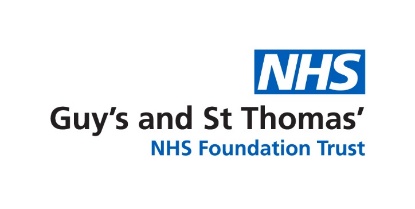 LAMBETH & SOUTHWARKCOMMUNITY NEUROLOGICAL REHABILITATION SERVICES REFERRAL FORMPlease email completed referral to gst-tr.NeuroRehabService@nhs.netName of referrer:Role of referrer:Contacts details of referrer:(Team, location, telephone and email)Date of referral:Patient DetailsPatient DetailsPatient DetailsPatient DetailsTitleAddress (including postcode)Address (including postcode)First NameAddress (including postcode)Address (including postcode)SurnameAddress (including postcode)Address (including postcode)Date of BirthAddress (including postcode)Address (including postcode)Telephone (H) / (M)NHS No:Key family or friend:Contact number/details:EthnicityGP NameLanguageGP AddressInterpreter required?MEDICAL INFORMATIONPrimary neurological diagnosis:                                                                                            Date of diagnosis:Medical issues related to the conditions: Medically stable for therapy Y   N   Details:Main diagnosis related impairments:1.2.3.4.Key treating team:Consultant (name and contact details):Clinical nurse specialist:Date last clinic appointment:                                                                            Last clinic appointment letter attached Y   N   Date future clinic appointments:Past Medical History:Mood/ psychiatric diagnoses:Has a mood screen been completed?   Y   N Name of screen:                                                                                 Date:                                         Score:Current medication list :                                                                  Medication list attached: Y   N   How is patient taking medications? Can patient self-administer?  Y   N       Aids:  Dossett  blister pack   carer or family  other  ………..DNACPR:  Y   N Treatment escalation plan :Details (including if fast track funding):SOCIAL SITUATIONSOCIAL SITUATIONSOCIAL SITUATIONSOCIAL SITUATIONSOCIAL SITUATIONSOCIAL SITUATIONSOCIAL SITUATIONSOCIAL SITUATIONLives with PartnerFamilyFriendsAlone                   Any dependants in propertyAccommodation typeInclude: Stairs/microenvironment/ supported living / care home Include: Stairs/microenvironment/ supported living / care home Include: Stairs/microenvironment/ supported living / care home Include: Stairs/microenvironment/ supported living / care home Include: Stairs/microenvironment/ supported living / care home Include: Stairs/microenvironment/ supported living / care home Include: Stairs/microenvironment/ supported living / care home Access detailsCan the person open the door   Y   N Keysafe no:Can the person open the door   Y   N Keysafe no:Can the person open the door   Y   N Keysafe no:Can the person open the door   Y   N Keysafe no:Can the person open the door   Y   N Keysafe no:Can the person open the door   Y   N Keysafe no:Can the person open the door   Y   N Keysafe no:Package of care/ informal care If Yes to package of care:Fast track funding              social care funding              Continuing Health funding  If Yes to package of care:Fast track funding              social care funding              Continuing Health funding  If Yes to package of care:Fast track funding              social care funding              Continuing Health funding  If Yes to package of care:Fast track funding              social care funding              Continuing Health funding  If Yes to package of care:Fast track funding              social care funding              Continuing Health funding  If Yes to package of care:Fast track funding              social care funding              Continuing Health funding  If Yes to package of care:Fast track funding              social care funding              Continuing Health funding  Allocated social workerName:                                                                Contact details:Name:                                                                Contact details:Name:                                                                Contact details:Name:                                                                Contact details:Name:                                                                Contact details:Name:                                                                Contact details:Name:                                                                Contact details:COMMUNICATIONCOMMUNICATIONExpressing self                                                                                                      Can patient call for help?   Y   N                                                                                                       Details:Understanding othersReading and WritingAphasia: Y   N                                                                          Dysarthria:  Y   N                  Apraxia of speech:  Y   N                                                       Cognitive communication difficulties:  Y   N Details:Aphasia: Y   N                                                                          Dysarthria:  Y   N                  Apraxia of speech:  Y   N                                                       Cognitive communication difficulties:  Y   N Details:COGNITIONCOGNITION(Orientation, attention, memory, executive functioning, visuospatial / perception, insight)(Orientation, attention, memory, executive functioning, visuospatial / perception, insight)Details of any capacity assessments:Details of any capacity assessments:EATING AND DRINKINGEATING AND DRINKINGEATING AND DRINKINGEATING AND DRINKINGEATING AND DRINKINGEATING AND DRINKINGEATING AND DRINKINGEATING AND DRINKINGEATING AND DRINKINGEATING AND DRINKINGEATING AND DRINKINGEATING AND DRINKINGIs the patient having oral intake? If not, are they receiving alternative feeding via: PEG:                                     Other   :                                             NG – removal plan  :                              Risk feeding:       Is the patient having oral intake? If not, are they receiving alternative feeding via: PEG:                                     Other   :                                             NG – removal plan  :                              Risk feeding:       Is the patient having oral intake? If not, are they receiving alternative feeding via: PEG:                                     Other   :                                             NG – removal plan  :                              Risk feeding:       Is the patient having oral intake? If not, are they receiving alternative feeding via: PEG:                                     Other   :                                             NG – removal plan  :                              Risk feeding:       Is the patient having oral intake? If not, are they receiving alternative feeding via: PEG:                                     Other   :                                             NG – removal plan  :                              Risk feeding:       Is the patient having oral intake? If not, are they receiving alternative feeding via: PEG:                                     Other   :                                             NG – removal plan  :                              Risk feeding:       Is the patient having oral intake? If not, are they receiving alternative feeding via: PEG:                                     Other   :                                             NG – removal plan  :                              Risk feeding:       Is the patient having oral intake? If not, are they receiving alternative feeding via: PEG:                                     Other   :                                             NG – removal plan  :                              Risk feeding:       Is the patient having oral intake? If not, are they receiving alternative feeding via: PEG:                                     Other   :                                             NG – removal plan  :                              Risk feeding:       Is the patient having oral intake? If not, are they receiving alternative feeding via: PEG:                                     Other   :                                             NG – removal plan  :                              Risk feeding:       Is the patient having oral intake? If not, are they receiving alternative feeding via: PEG:                                     Other   :                                             NG – removal plan  :                              Risk feeding:       Is the patient having oral intake? If not, are they receiving alternative feeding via: PEG:                                     Other   :                                             NG – removal plan  :                              Risk feeding:       DIET DIET DIET DIET DIET DIET DIET DIET DIET DIET DIET DIET NBM Regular dietRegular dietEasy to chew (IDDSI 7)Easy to chew (IDDSI 7)Soft & bite sized (IDDSI 6)Soft & bite sized (IDDSI 6)Minced & moist (IDDSI 5)Minced & moist (IDDSI 5)Pureed (IDDSI 4)Liquidised (IDDSI 3)Liquidised (IDDSI 3)FLUIDSFLUIDSFLUIDSFLUIDSFLUIDSFLUIDSFLUIDSFLUIDSFLUIDSFLUIDSFLUIDSFLUIDSNBMNBMThin fluidsThin fluidsSlightly thick (IDDSI 1)Slightly thick (IDDSI 1)Mildly thick (IDDSI 2)Mildly thick (IDDSI 2)Moderately thick (IDDSI 3)Moderately thick (IDDSI 3)Moderately thick (IDDSI 3)Extremely thick (IDDSI 4)Is the patient maintaining their weight?  Y   N Is the patient maintaining their weight?  Y   N Is the patient maintaining their weight?  Y   N Is the patient maintaining their weight?  Y   N Is the patient maintaining their weight?  Y   N Is the patient maintaining their weight?  Y   N Is the patient maintaining their weight?  Y   N Is the patient maintaining their weight?  Y   N Is the patient maintaining their weight?  Y   N Is the patient maintaining their weight?  Y   N Is the patient maintaining their weight?  Y   N Is the patient maintaining their weight?  Y   N Are there consistent signs of aspiration: Y   N i.e. coughing/choking/eyes watering/face reddening/ shortness of breathChest infections within last 6 months: Y   N    Details:Change in swallow function?   Y   N   Details:Any report of reflux/ or known reflux related conditions? i.e. GORD     Y   N  If yes, has this been investigated Y   N Details:Are there consistent signs of aspiration: Y   N i.e. coughing/choking/eyes watering/face reddening/ shortness of breathChest infections within last 6 months: Y   N    Details:Change in swallow function?   Y   N   Details:Any report of reflux/ or known reflux related conditions? i.e. GORD     Y   N  If yes, has this been investigated Y   N Details:Are there consistent signs of aspiration: Y   N i.e. coughing/choking/eyes watering/face reddening/ shortness of breathChest infections within last 6 months: Y   N    Details:Change in swallow function?   Y   N   Details:Any report of reflux/ or known reflux related conditions? i.e. GORD     Y   N  If yes, has this been investigated Y   N Details:Are there consistent signs of aspiration: Y   N i.e. coughing/choking/eyes watering/face reddening/ shortness of breathChest infections within last 6 months: Y   N    Details:Change in swallow function?   Y   N   Details:Any report of reflux/ or known reflux related conditions? i.e. GORD     Y   N  If yes, has this been investigated Y   N Details:Are there consistent signs of aspiration: Y   N i.e. coughing/choking/eyes watering/face reddening/ shortness of breathChest infections within last 6 months: Y   N    Details:Change in swallow function?   Y   N   Details:Any report of reflux/ or known reflux related conditions? i.e. GORD     Y   N  If yes, has this been investigated Y   N Details:Are there consistent signs of aspiration: Y   N i.e. coughing/choking/eyes watering/face reddening/ shortness of breathChest infections within last 6 months: Y   N    Details:Change in swallow function?   Y   N   Details:Any report of reflux/ or known reflux related conditions? i.e. GORD     Y   N  If yes, has this been investigated Y   N Details:Are there consistent signs of aspiration: Y   N i.e. coughing/choking/eyes watering/face reddening/ shortness of breathChest infections within last 6 months: Y   N    Details:Change in swallow function?   Y   N   Details:Any report of reflux/ or known reflux related conditions? i.e. GORD     Y   N  If yes, has this been investigated Y   N Details:Are there consistent signs of aspiration: Y   N i.e. coughing/choking/eyes watering/face reddening/ shortness of breathChest infections within last 6 months: Y   N    Details:Change in swallow function?   Y   N   Details:Any report of reflux/ or known reflux related conditions? i.e. GORD     Y   N  If yes, has this been investigated Y   N Details:Are there consistent signs of aspiration: Y   N i.e. coughing/choking/eyes watering/face reddening/ shortness of breathChest infections within last 6 months: Y   N    Details:Change in swallow function?   Y   N   Details:Any report of reflux/ or known reflux related conditions? i.e. GORD     Y   N  If yes, has this been investigated Y   N Details:Are there consistent signs of aspiration: Y   N i.e. coughing/choking/eyes watering/face reddening/ shortness of breathChest infections within last 6 months: Y   N    Details:Change in swallow function?   Y   N   Details:Any report of reflux/ or known reflux related conditions? i.e. GORD     Y   N  If yes, has this been investigated Y   N Details:Are there consistent signs of aspiration: Y   N i.e. coughing/choking/eyes watering/face reddening/ shortness of breathChest infections within last 6 months: Y   N    Details:Change in swallow function?   Y   N   Details:Any report of reflux/ or known reflux related conditions? i.e. GORD     Y   N  If yes, has this been investigated Y   N Details:Are there consistent signs of aspiration: Y   N i.e. coughing/choking/eyes watering/face reddening/ shortness of breathChest infections within last 6 months: Y   N    Details:Change in swallow function?   Y   N   Details:Any report of reflux/ or known reflux related conditions? i.e. GORD     Y   N  If yes, has this been investigated Y   N Details:therapy AND NURSINGtherapy AND NURSINGtherapy AND NURSINGtherapy AND NURSINGtherapy AND NURSINGtherapy AND NURSINGtherapy AND NURSINGtherapy AND NURSINGPlease fill in the table below using the following level of function codes:Please fill in the table below using the following level of function codes:Please fill in the table below using the following level of function codes:Please fill in the table below using the following level of function codes:Please fill in the table below using the following level of function codes:Please fill in the table below using the following level of function codes:Please fill in the table below using the following level of function codes:Please fill in the table below using the following level of function codes:I IndependentIndependentS S SupervisionV Verbal PromptingA1 Assistance of 1Assistance of 1		A2 		A2 Assistance of 2H HoistPlease indicate transfer equipment (if other than hoist)Please indicate transfer equipment (if other than hoist)Please indicate transfer equipment (if other than hoist)Please indicate transfer equipment (if other than hoist)Please indicate transfer equipment (if other than hoist)Please indicate transfer equipment (if other than hoist)Please indicate transfer equipment (if other than hoist)Please indicate transfer equipment (if other than hoist)Previously Approx date:Previously Approx date:Current abilities/ changes made in therapyCurrent abilities/ changes made in therapyCurrent abilities/ changes made in therapyCurrent abilities/ changes made in therapyMobility and transfersMobility and transfersMobility and transfersMobility and transfersMobility and transfersMobility and transfersMobility and transfersMobility and transfersBed mobilityBed mobilityTransfersTransfersShower/ Bath transfersShower/ Bath transfersGetting around indoorsGetting around indoorsStairsStairsFalls historyFalls historyAny falls in past 12 months: Y   N   If yes, how many:Details:Any falls in past 12 months: Y   N   If yes, how many:Details:Any falls in past 12 months: Y   N   If yes, how many:Details:Any falls in past 12 months: Y   N   If yes, how many:Details:Any falls in past 12 months: Y   N   If yes, how many:Details:Any falls in past 12 months: Y   N   If yes, how many:Details:Personal CarePersonal CarePersonal CarePersonal CarePersonal CarePersonal CarePersonal CarePersonal CareFeeding / EatingFeeding / EatingDressingDressingWashingWashingToileting/continenceToileting/continenceSkin integrity Skin integrity Any pressure sores:Details:Risk of pressure sore:Details:Any pressure sores:Details:Risk of pressure sore:Details:Y   N Y   N Y   N Y   N Y   N Y   N Y   N Y   N Y   N Y   N Y   N Y   N Domestic / CommunityDomestic / CommunityDomestic / CommunityDomestic / CommunityDomestic / CommunityDomestic / CommunityDomestic / CommunityDomestic / CommunityMeal preparationMeal preparationHousework/ LaundryHousework/ LaundryFinancial managementFinancial managementShoppingShoppingGetting out and aboutGetting out and aboutSAFEGUARDINGi.e. substance abuse, environmental, family dynamicSAFEGUARDINGi.e. substance abuse, environmental, family dynamicSAFEGUARDINGi.e. substance abuse, environmental, family dynamicConcernDetailsManagement planREASON FOR REFERRALPatient priorities:1.2.3.4.Suggested therapy disciplines: OT  PT  SLT  N.B external referrals to neuropysch not accepted (referrals to neuropsych from internal MDT referrals)Environment, Access and Equipment provision (space for treatment, cleanliness/hygiene, telecare, equipment in situ, pets)ONGOING REFERRALS, INVESTIGATIONS, OUTPATIENT APPOINTMENTSPlease list as appropriateONGOING REFERRALS, INVESTIGATIONS, OUTPATIENT APPOINTMENTSPlease list as appropriateGSTT Wheelchair ServiceSocial ServicesContinenceOrthoticsVocational rehabilitation